УКАЗГЛАВЫ РЕСПУБЛИКИ САХА (ЯКУТИЯ)О КООРДИНАЦИОННОМ СОВЕЩАНИИ ПО ОБЕСПЕЧЕНИЮ ПРАВОПОРЯДКАВ РЕСПУБЛИКЕ САХА (ЯКУТИЯ) И ВНЕСЕНИИ ИЗМЕНЕНИЙ В ОТДЕЛЬНЫЕПРАВОВЫЕ АКТЫ ПРЕЗИДЕНТА РЕСПУБЛИКИ САХА (ЯКУТИЯ) И ГЛАВЫРЕСПУБЛИКИ САХА (ЯКУТИЯ)В соответствии с Конституцией Российской Федерации, Конституцией (Основным законом) Республики Саха (Якутия), Указом Президента Российской Федерации от 11 декабря 2010 г. N 1535 "О дополнительных мерах по обеспечению правопорядка", в целях повышения эффективности государственного управления постановляю:1. Образовать постоянно действующее Координационное совещание по обеспечению правопорядка в Республике Саха (Якутия) и утвердить:1) положение о Координационном совещании по обеспечению правопорядка в Республике Саха (Якутия) согласно приложению N 1 к настоящему Указу;2) состав Координационного совещания по обеспечению правопорядка в Республике Саха (Якутия) согласно приложению N 2 к настоящему Указу.2. Внести в Положение о Межведомственной комиссии по профилактике правонарушений при Главе Республики Саха (Якутия), утвержденное Указом Президента Республики Саха (Якутия) от 29 декабря 2008 г. N 1258 "О Межведомственной комиссии по профилактике правонарушений при Главе Республики Саха (Якутия)", следующие изменения:1) в пункте 2.1 слова "один из заместителей председателя" заменить словами "заместитель председателя";2) в абзаце третьем раздела 4 слова "и Государственное Собрание (Ил Тумэн) Республики Саха (Якутия)" исключить;3) в пункте 5.1 слова "не реже одного раза в квартал" заменить словами "по мере необходимости в соответствии с планом заседаний Комиссии на текущий год";4) пункт 5.3 изложить в следующей редакции:"5.3. Члены Комиссии не вправе делегировать свои полномочия другим лицам. В случае невозможности присутствия члена Комиссии на заседании, лицо, исполняющее его обязанности, после согласования с председателем Комиссии, может присутствовать на заседании с правом совещательного голоса.".3. Утратил силу. - Указ Главы РС(Я) от 28.03.2022 N 2367.4. Признать утратившими силу:Указ Президента Республики Саха (Якутия) от 17 декабря 2010 г. N 406 "О Координационном совещании по обеспечению правопорядка в Республике Саха (Якутия)";Указ Президента Республики Саха (Якутия) от 2 марта 2011 г. N 511 "О внесении изменений в Указ Президента Республики Саха (Якутия) от 17 декабря 2010 года N 406 "О Координационном совещании по обеспечению правопорядка в Республике Саха (Якутия)";Указ Президента Республики Саха (Якутия) от 10 июля 2011 г. N 807 "О внесении изменений и дополнений в Указ Президента Республики Саха (Якутия) от 17 декабря 2010 года N 406 "О Координационном совещании по обеспечению правопорядка в Республике Саха (Якутия)";пункт 2 Указа Президента Республики Саха (Якутия) от 14 ноября 2011 г. N 1034 "Об упразднении Совета по координации работы по укреплению законности, правопорядка при Президенте Республики Саха (Якутия)";Указ Президента Республики Саха (Якутия) от 22 июня 2012 г. N 1501 "О внесении изменений в Указ Президента Республики Саха (Якутия) от 17 декабря 2010 года N 406 "О Координационном совещании по обеспечению правопорядка в Республике Саха (Якутия)";Указ Президента Республики Саха (Якутия) от 26 июля 2013 г. N 2188 "О внесении изменений в Указ Президента Республики Саха (Якутия) от 17 декабря 2010 г. N 406 "О Координационном совещании по обеспечению правопорядка в Республике Саха (Якутия)";Указ Президента Республики Саха (Якутия) от 16 сентября 2013 г. N 2244 "О внесении изменений в Указ Президента Республики Саха (Якутия) от 17.12.2010 N 406 "О Координационном совещании по обеспечению правопорядка в Республике Саха (Якутия)";Указ Главы Республики Саха (Якутия) от 2 августа 2017 г. N 2055 "О внесении изменений в Указ Президента Республики Саха (Якутия) от 17 декабря 2010 г. N 406 "О Координационном совещании по обеспечению правопорядка в Республике Саха (Якутия)";пункт 3 Указа Главы Республики Саха (Якутия) от 26 октября 2018 г. N 143 "О внесении изменений в отдельные акты Президента Республики Саха (Якутия) и Главы Республики Саха (Якутия)".5. Опубликовать настоящий Указ в официальных средствах массовой информации.ГлаваРеспублики Саха (Якутия)А.НИКОЛАЕВ6 декабря 2019 годаN 866Приложение N 1УтвержденоУказом ГлавыРеспублики Саха (Якутия)от 6 декабря 2019 г. N 866ПОЛОЖЕНИЕО КООРДИНАЦИОННОМ СОВЕЩАНИИ ПО ОБЕСПЕЧЕНИЮ ПРАВОПОРЯДКАВ РЕСПУБЛИКЕ САХА (ЯКУТИЯ)I. Общие положения1.1. Настоящее положение определяет правовой статус, задачи и функции Координационного совещания по обеспечению правопорядка в Республике Саха (Якутия) (далее - совещание), а также порядок формирования и деятельности совещания.1.2. Совещание является постоянно действующим координационным органом при Главе Республики Саха (Якутия).1.3. Совещание в своей деятельности руководствуется Конституцией Российской Федерации, Указом Президента Российской Федерации от 11 декабря 2010 г. N 1535 "О дополнительных мерах по обеспечению правопорядка", постановлением Правительства Российской Федерации от 5 декабря 2005 г. N 725 "О взаимодействии и координации деятельности органов исполнительной власти субъектов Российской Федерации и территориальных органов федеральных органов исполнительной власти", иными нормативными правовыми актами Российской Федерации, Конституцией (Основным законом) Республики Саха (Якутия), иными нормативными правовыми актами Республики Саха (Якутия), а также настоящим Положением.II. Задачи и функции совещания2.1. Основными задачами совещания являются:а) обобщение и анализ информации о состоянии правопорядка в Республике Саха (Якутия), а также прогнозирование тенденций развития ситуации в этой области;б) анализ эффективности деятельности территориальных органов Министерства внутренних дел Российской Федерации и территориальных органов иных федеральных органов исполнительной власти по Республике Саха (Якутия), исполнительных органов государственной власти Республики Саха (Якутия) и органов местного самоуправления по обеспечению правопорядка в Республике Саха (Якутия);в) разработка мер, направленных на обеспечение правопорядка, законности и профилактики правонарушений в Республике Саха (Якутия);г) организация взаимодействия территориальных органов федеральных органов исполнительной власти по Республике Саха (Якутия), исполнительных органов государственной власти Республики Саха (Якутия) и органов местного самоуправления, а также указанных органов с институтами гражданского общества и социально ориентированными некоммерческими организациями по вопросам обеспечения правопорядка в Республике Саха (Якутия);д) выработка предложений по совершенствованию законодательства Российской Федерации и Республики Саха (Якутия) по вопросам профилактики правонарушений, защиты прав и свобод граждан.2.2. Совещание для выполнения возложенных задач осуществляет следующие функции:а) анализирует и обобщает информацию о состоянии правопорядка на территории Республики Саха (Якутия), а также эффективность мер в этой области, принимаемых территориальными органами федеральных органов исполнительной власти по Республике Саха (Якутия), исполнительными органами государственной власти Республики Саха (Якутия) и органами местного самоуправления;б) заслушивает на своих заседаниях доклады членов совещания, руководителей рабочих групп о результатах выполнения возложенных на них задач, а также должностных лиц территориальных органов федеральных органов исполнительной власти по Республике Саха (Якутия), исполнительных органов государственной власти Республики Саха (Якутия), органов местного самоуправления по вопросам, относящимся к компетенции совещания;в) осуществляет взаимодействие с институтами гражданского общества, общественными организациями, а также со средствами массовой информации по вопросам, отнесенным к компетенции совещания.2.3. Совещание имеет право:а) в порядке, предусмотренном законодательством Российской Федерации, запрашивать у территориальных органов федеральных органов исполнительной власти по Республике Саха (Якутия), исполнительных органов государственной власти Республики Саха (Якутия), органов местного самоуправления, организаций и общественных объединений информацию, документы, материалы, статистические и иные сведения, необходимые для осуществления своей деятельности;б) создавать рабочие группы по отдельным вопросам реализации мероприятий в сфере обеспечения правопорядка из членов совещания, а также из представителей иных государственных органов, органов местного самоуправления, представителей общественных объединений и организаций, экспертов, ученых и специалистов (по согласованию);в) приглашать на заседания представителей территориальных органов федеральных органов исполнительной власти по Республике Саха (Якутия), органов прокуратуры, исполнительных органов государственной власти Республики Саха (Якутия), органов местного самоуправления, организаций и общественных объединений;г) принимать в пределах своей компетенции решения, а также осуществлять контроль за их исполнением.III. Организация деятельности совещания3.1. Совещание формируется в составе председателя, заместителя председателя, ответственного секретаря и членов совещания.3.2. Состав совещания утверждается Главой Республики Саха (Якутия).3.3. Заседание совещания считается правомочным, если в нем участвуют более половины его членов.(в ред. Указа Главы РС(Я) от 18.05.2020 N 1197)3.4. Заседания совещания проводятся по мере необходимости в соответствии с планом заседаний совещания (далее - план заседаний) на текущий год, который должен включать в себя перечень основных вопросов, подлежащих рассмотрению на заседаниях совещания, с указанием по каждому вопросу сроков его рассмотрения и лиц, ответственных за подготовку вопроса.3.5. Предложения в проект плана заседаний на следующий год представляются членами совещания ответственному секретарю не позднее чем за месяц до начала планируемого периода либо в сроки, определенные председателем совещания.3.6. Предложения в проект плана заседаний должны содержать:а) наименование вопроса и краткое обоснование необходимости его рассмотрения на заседании совещания;б) вариант предлагаемого решения;в) наименование органа, ответственного за подготовку вопроса;г) перечень исполнителей;д) срок рассмотрения вопроса на заседании совещания.3.7. Решение об изменении утвержденного плана заседаний в части рассмотрения дополнительных (внеплановых) вопросов, содержания вопроса и срока его рассмотрения принимается председателем совещания по мотивированному письменному предложению члена совещания, ответственного за подготовку вопроса.3.8. Рассмотрение на заседаниях совещания дополнительных (внеплановых) вопросов осуществляется по решению председателя совещания.3.9. Председатель совещания:а) ведет заседания совещания или поручает их ведение заместителю председателя совещания;б) организует работу совещания;в) принимает решения о проведении внеочередного заседания совещания при возникновении необходимости безотлагательного рассмотрения вопросов, относящихся к компетенции совещания;г) утверждает план заседаний на год, принятые решения заседаний совещания;(в ред. Указа Главы РС(Я) от 31.01.2023 N 2759)д) определяет сроки и периодичность представления ему результатов исполнения решений, снимает с контроля;(в ред. Указа Главы РС(Я) от 31.01.2023 N 2759)е) определяет порядок присутствия представителей средств массовой информации и проведения кино-, видео- и фотосъемки, а также звукозаписи на заседаниях совещания;ж) в соответствии с законодательством о порядке освещения в средствах массовой информации деятельности органов государственной власти определяет порядок доступа средств массовой информации к сведениям о деятельности совещания, а также порядок размещения в информационных системах общего пользования сведений о вопросах и материалах, рассматриваемых на заседаниях совещания;з) принимает иные решения, связанные с деятельностью совещания, в том числе решения о проведении совещания в дистанционной форме с использованием систем видео-конференц-связи.(пп. "з" в ред. Указа Главы РС(Я) от 18.05.2020 N 1197)3.10. Секретарь совещания:а) формирует проект плана заседаний на очередной период и представляет его для утверждения председателю совещания. Утвержденный план заседаний рассылается членам совещания;б) организует деятельность совещания в соответствии с планом заседаний на текущий год;в) согласовывает проект повестки заседания, материалы совещания с председателем совещания;г) информирует членов совещания и лиц, приглашенных для участия в заседании совещания, о времени и месте проведения заседания совещания, вопросах, вносимых на рассмотрение, а также представляет документы, подлежащие рассмотрению на заседании совещания;д) организует разработку, согласование и представление на подпись председателю совещания проекта решения совещания;(в ред. Указа Главы РС(Я) от 31.01.2023 N 2759)е) организует рассылку подписанного протокола заседания совещания;ж) организует контроль исполнения протоколов совещания;(в ред. Указа Главы РС(Я) от 31.01.2023 N 2759)з) организует подготовку аналитических документов по вопросам заседания совещания в сфере правопорядка с прогнозом развития на дальнейший период;и) организует взаимодействие территориальных органов федеральных органов исполнительной власти по Республике Саха (Якутия), исполнительных органов государственной власти Республики Саха (Якутия) и органов местного самоуправления, а также указанных органов с институтами гражданского общества и социально ориентированными некоммерческими организациями по вопросам заседания совещания;к) в порядке, предусмотренном законодательством Российской Федерации, запрашивает у территориальных органов федеральных органов исполнительной власти по Республике Саха (Якутия), исполнительных органов государственной власти и органов местного самоуправления документы, материалы, статистические и иные сведения, необходимые для осуществления деятельности совещания;л) осуществляет контроль своевременности подготовки и представления материалов для рассмотрения на заседаниях совещания.3.11. Члены совещания обладают равными правами при подготовке и обсуждении рассматриваемых на заседании вопросов.Члены совещания не вправе делегировать свои полномочия другим лицам. В случае невозможности присутствия члена совещания на заседании, лицо, исполняющее его обязанности, после согласования с председателем совещания, может присутствовать на заседании с правом совещательного голоса.IV. Порядок подготовки и проведения заседания совещания4.1. Ответственному секретарю совещания не позднее чем за 15 рабочих дней до даты проведения заседания предоставляются следующие материалы:а) аналитическая справка по рассматриваемому вопросу;б) тезисы выступления основного докладчика;в) тезисы содокладчиков;г) предложения для внесения в решение в письменной форме по рассматриваемому вопросу с указанием исполнителей и срока исполнения принятых решений, при необходимости - предложения в проект решения Главы Республики Саха (Якутия) или Правительства Республики Саха (Якутия);(в ред. Указа Главы РС(Я) от 31.01.2023 N 2759)д) материалы согласования предложений с заинтересованными органами для внесения в решение;(в ред. Указа Главы РС(Я) от 31.01.2023 N 2759)е) особое мнение по представленному проекту, если таковое имеется.4.2. В случае непредставления материалов в установленный совещанием срок или их представления с нарушением настоящего Положения, вопрос, по решению председателя совещания, может быть снят с рассмотрения либо перенесен для рассмотрения на другое заседание.4.3. Одобренные председателем совещания предложения для внесения в проект решения, проект повестки заседания и соответствующие материалы рассылаются членам совещания и участникам заседания.(в ред. Указа Главы РС(Я) от 31.01.2023 N 2759)Материалы, содержащие сведения, составляющие государственную или иную охраняемую законом тайну, рассылаются Администрацией Главы Республики Саха (Якутия) и Правительства Республики Саха (Якутия) в установленном порядке.4.4. Повестка дня утверждается непосредственно на заседании совещания.4.5. Члены совещания и участники заседания, которым разосланы проект повестки заседания и соответствующие материалы, при необходимости в разумные сроки представляют в письменном виде ответственному секретарю совещания свои замечания и предложения к проекту решения по соответствующим вопросам.4.6. Решения совещания принимаются простым большинством голосов членов совещания, принявших участие в голосовании.(п. 4.6 в ред. Указа Главы РС(Я) от 18.05.2020 N 1197)4.7. При несогласии кого-либо из членов совещания с принятым совещанием решением его особое мнение прилагается к протоколу заседания совещания и является его неотъемлемой частью.4.8. При необходимости, с согласия членов совещания, решения совещания могут быть приняты в опросном порядке путем обмена документами.(в ред. Указа Главы РС(Я) от 18.05.2020 N 1197)4.9. Решения совещания оформляются протоколами перечнями поручений Главы Республики Саха (Якутия), при необходимости - актами Главы Республики Саха (Якутия) или Правительства Республики Саха (Якутия).(в ред. Указа Главы РС(Я) от 31.01.2023 N 2759)4.10. Ответственные исполнители готовят информацию об исполнении решений совещания, отчеты о проделанной работе и ее результатах.Отчеты представляются ответственному секретарю совещания в течение 10 рабочих дней по окончании срока, указанного в протоколе или решении совещания.4.11. При проведении закрытых заседаний совещания (закрытого обсуждения отдельных вопросов) подготовка материалов, допуск на заседание, стенографирование, оформление принимаемых решений осуществляются с соблюдением установленных правил работы с секретными документами и режима секретности.(в ред. Указа Главы РС(Я) от 31.01.2023 N 2759)4.12. Материалы, содержащие сведения, составляющие государственную или иную охраняемую законом тайну, вручаются членам совещания, имеющим допуск к государственной тайне, оформленный в соответствии с постановлением Правительства Российской Федерации от 6 февраля 2010 г. N 63 "Об утверждении Инструкции о порядке допуска должностных лиц и граждан Российской Федерации к государственной тайне", под подпись и подлежат возврату ответственному секретарю совещания по окончании заседания.Приложение N 2УтвержденУказом ГлавыРеспублики Саха (Якутия)от 6 декабря 2019 г. N 866СОСТАВКООРДИНАЦИОННОГО СОВЕЩАНИЯ ПО ОБЕСПЕЧЕНИЮ ПРАВОПОРЯДКАВ РЕСПУБЛИКЕ САХА (ЯКУТИЯ)Глава Республики Саха (Якутия), председатель;Руководитель Администрации Главы Республики Саха (Якутия) и Правительства Республики Саха (Якутия), заместитель председателя;руководитель Департамента по государственно-правовым вопросам Администрации Главы Республики Саха (Якутия) и Правительства Республики Саха (Якутия), ответственный секретарь;главный федеральный инспектор по Республике Саха (Якутия) (по согласованию);Председатель Верховного суда Республики Саха (Якутия) (по согласованию);Прокурор Республики Саха (Якутия) (по согласованию);военный прокурор Якутского гарнизона (по согласованию);заместитель Председателя Государственного Собрания (Ил Тумэн) Республики Саха (Якутия) (по согласованию);руководитель следственного управления Следственного комитета Российской Федерации по Республике Саха (Якутия) (по согласованию);начальник Управления Федеральной службы безопасности Российской Федерации по Республике Саха (Якутия) (по согласованию);министр внутренних дел по Республике Саха (Якутия) (по согласованию);начальник Северо-Восточного линейного управления Министерства внутренних дел Российской Федерации на транспорте (по согласованию);начальник Управления Федеральной службы исполнения наказаний по Республике Саха (Якутия) (по согласованию);начальник Управления Федеральной службы войск национальной гвардии Российской Федерации по Республике Саха (Якутия);начальник Управления Министерства юстиции Российской Федерации по Республике Саха (Якутия) (по согласованию);начальник Управления Федеральной службы судебных приставов Российской Федерации по Республике Саха (Якутия) (по согласованию);начальник Главного управления Министерства Российской Федерации по делам гражданской обороны, чрезвычайным ситуациям и ликвидации последствий стихийных бедствий по Республике Саха (Якутия) (по согласованию);начальник Центра специальной связи и информации Федеральной службы охраны Российской Федерации по Республике Саха (Якутия) (по согласованию);Якутский транспортный прокурор (по согласованию);министр по делам молодежи и социальным коммуникациям Республики Саха (Якутия);Уполномоченный по правам человека в Республике Саха (Якутия) (по согласованию);руководитель Департамента по вопросам местного самоуправления Администрации Главы Республики Саха (Якутия) и Правительства Республики Саха (Якутия).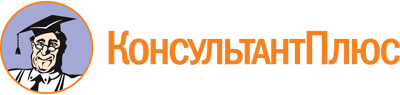 Указ Главы РС(Я) от 06.12.2019 N 866
(ред. от 31.01.2023)
"О Координационном совещании по обеспечению правопорядка в Республике Саха (Якутия) и внесении изменений в отдельные правовые акты Президента Республики Саха (Якутия) и Главы Республики Саха (Якутия)"Документ предоставлен КонсультантПлюс

www.consultant.ru

Дата сохранения: 20.06.2023
 6 декабря 2019 годаN 866Список изменяющих документов(в ред. Указов Главы РС(Я)от 18.05.2020 N 1197, от 28.03.2022 N 2367, от 12.10.2022 N 2628,от 31.01.2023 N 2759)Список изменяющих документов(в ред. Указов Главы РС(Я) от 18.05.2020 N 1197, от 31.01.2023 N 2759)Список изменяющих документов(в ред. Указа Главы РС(Я) от 12.10.2022 N 2628)